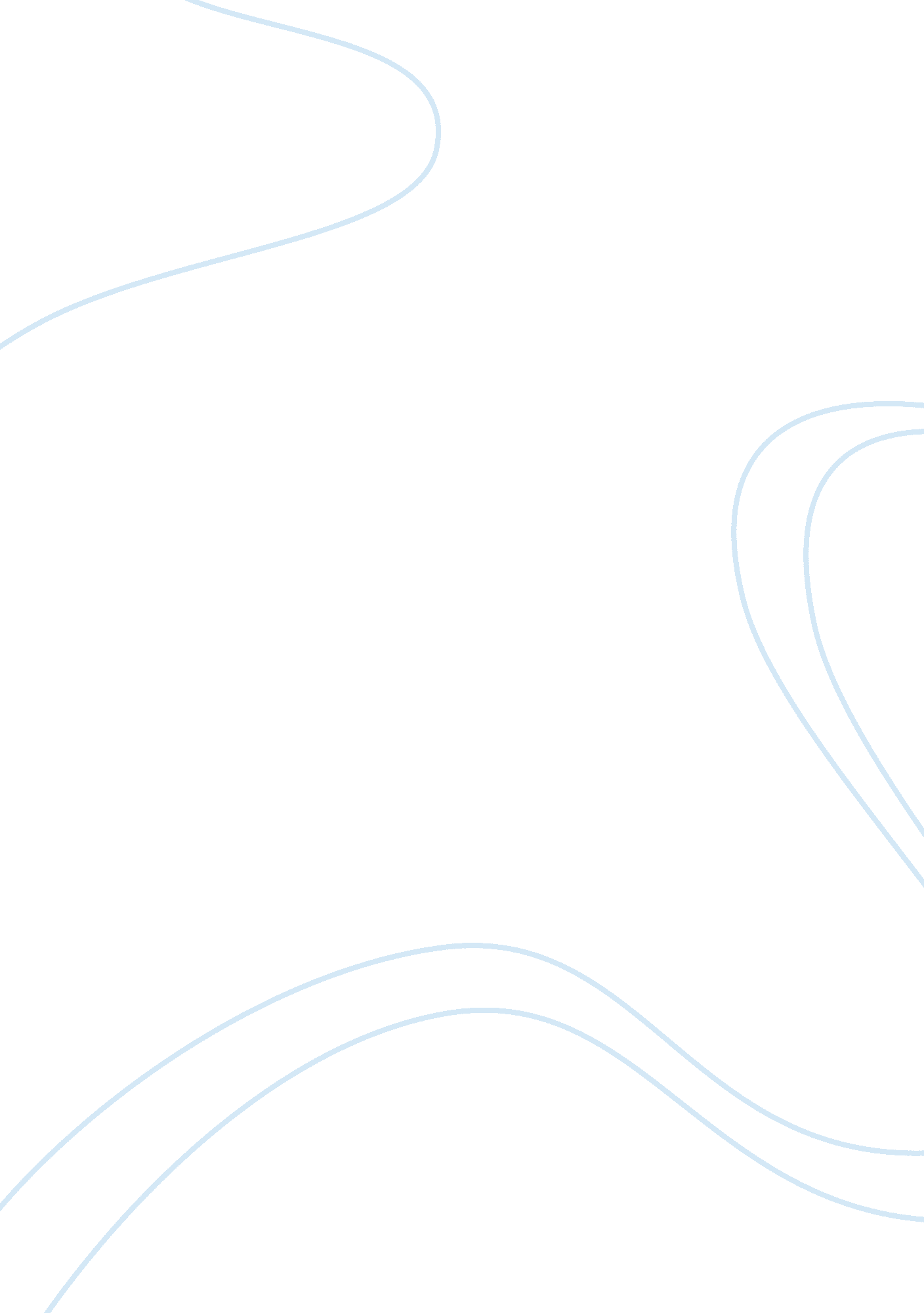 Letter free essay sampleBusiness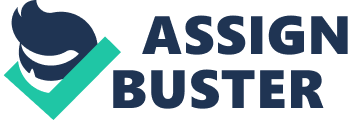 Dear LiteraryCanonBoard of Directors, I am writing this letter because I think you should put Where the red fern grows in the literary canon. The first reason I believe Where the red fern grows should be included in the literary canon is it shows love can power through everything. One of the dogs fights a mountain lion to protect a little boy and another dog. The second reason is you can make it through anything because a boy loves and owns 2 hounds but one dies trying to protect the boy and the other dog from a mountain lion. The other dog just gives up on life when the other dog was killed. The boy was sad but he made it through it. The final reason is an old indian legend because they say if a red fern grows on a grave that soul made it to heaven. As you can see, Where the red fern grows is deserving of the literary canon because It’s a very emotional book. A lot of people love this big. It teaches life lessons. I hope that you will consider this choice for the literary canon. Thank you very much. Sincerely, Thomas M. 